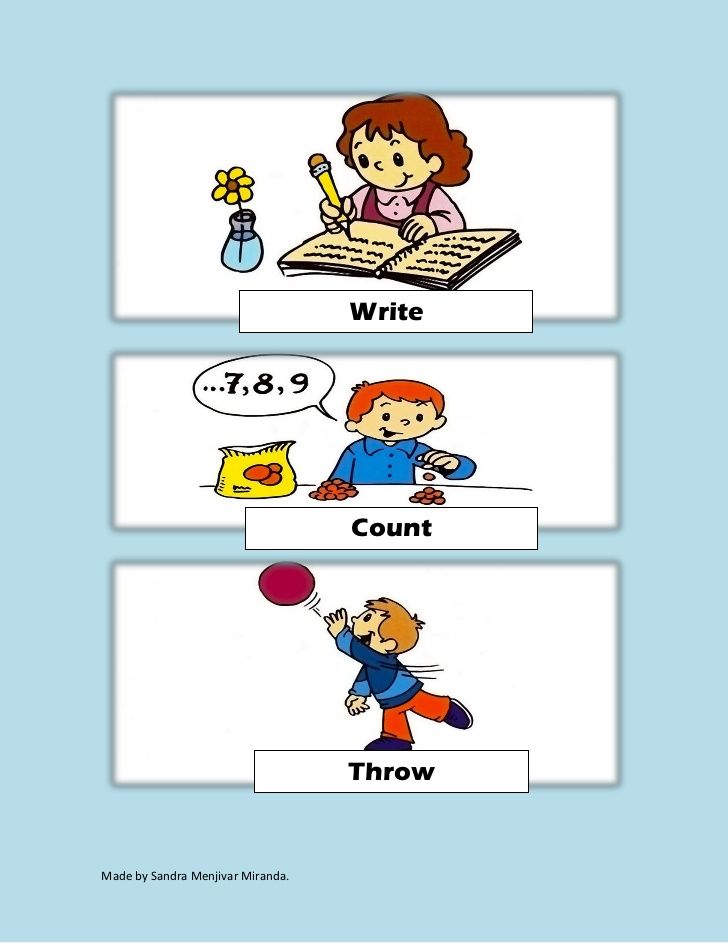 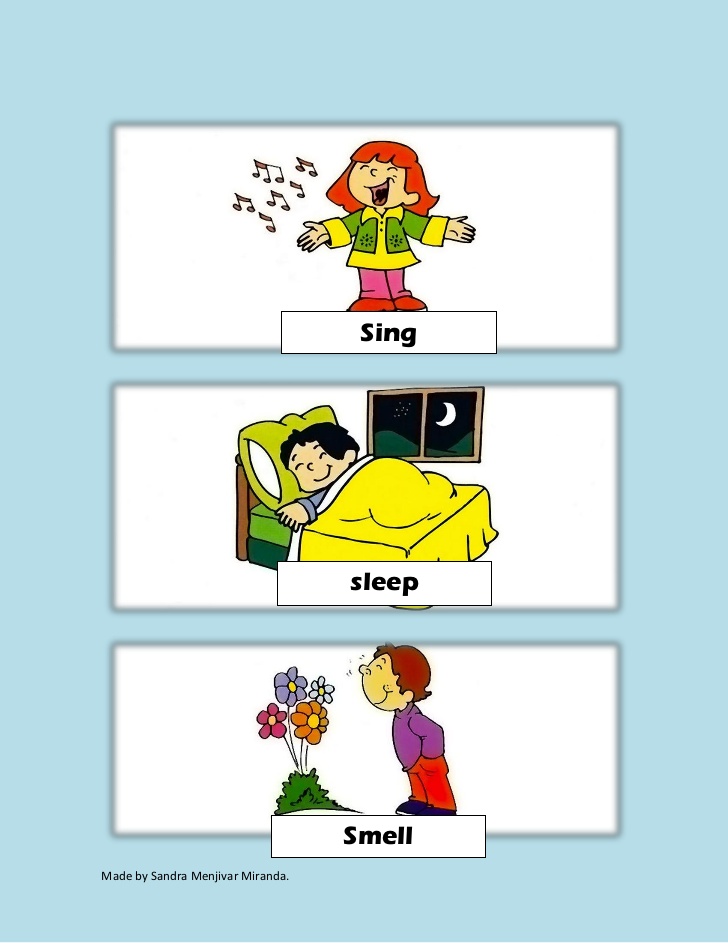 Shiri and Miri are our english friends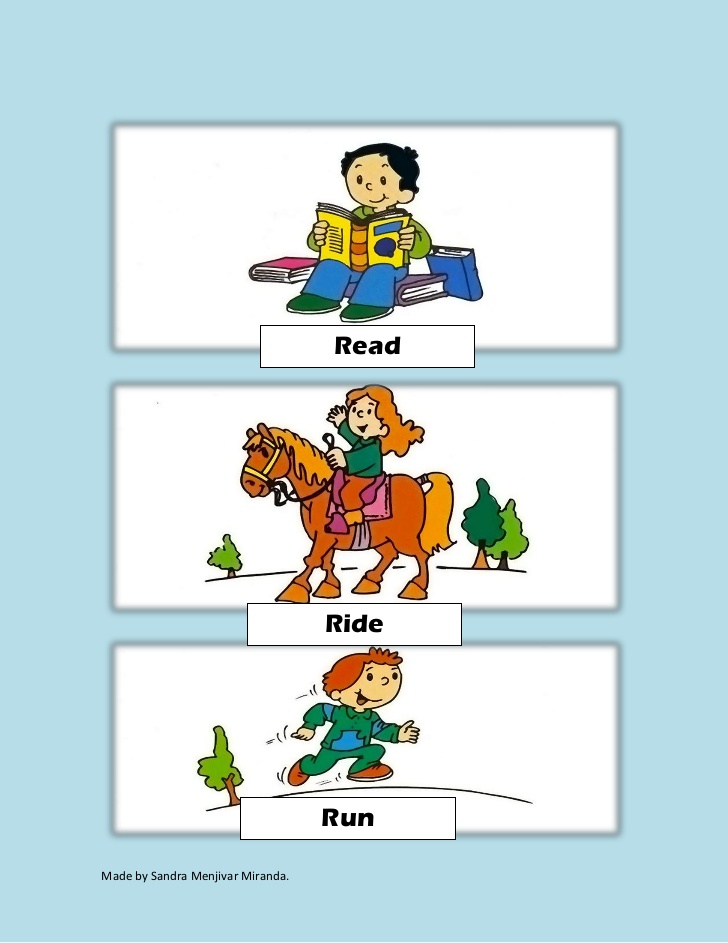 Let's put themOn our handsOne on the right and one on the left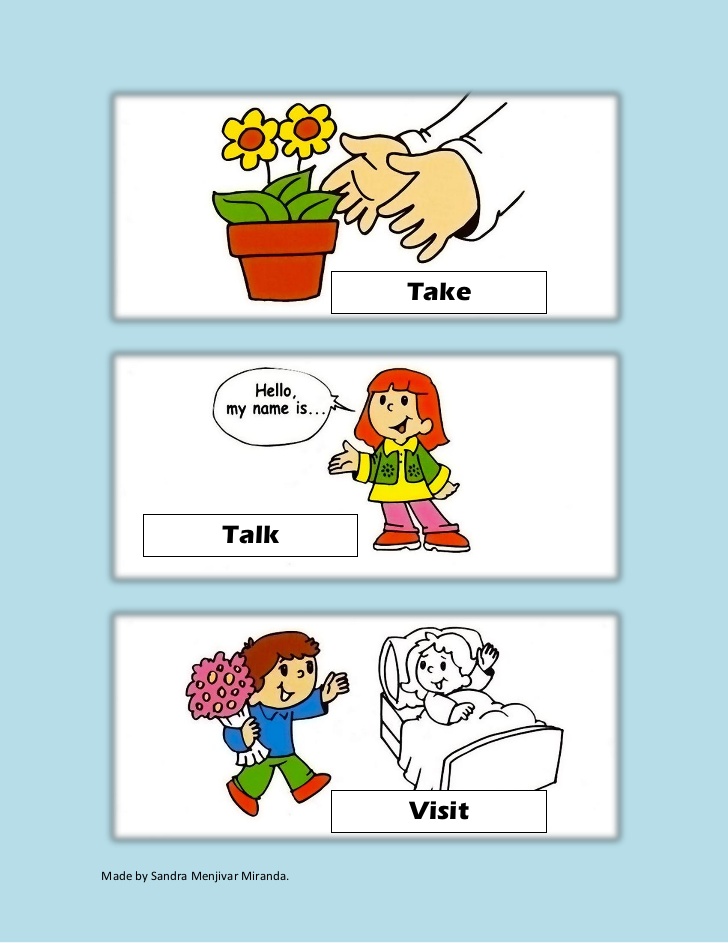 Together we walkOn the English WayRead write and talkListen sing and play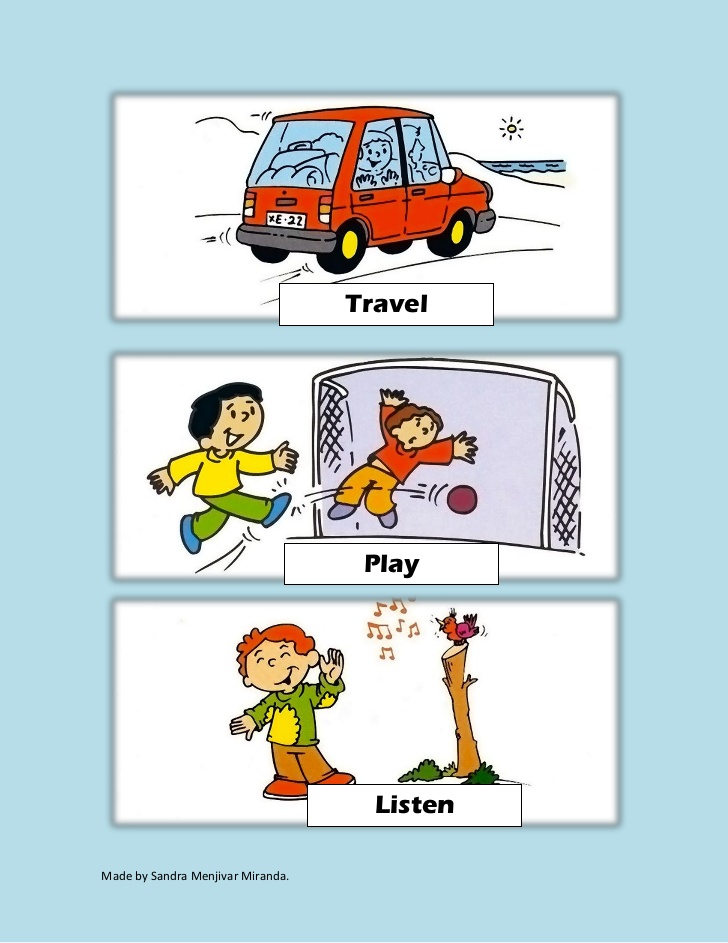 Dear pupils, come with usTo find out a big surpriseNow we are on a treasure hunt*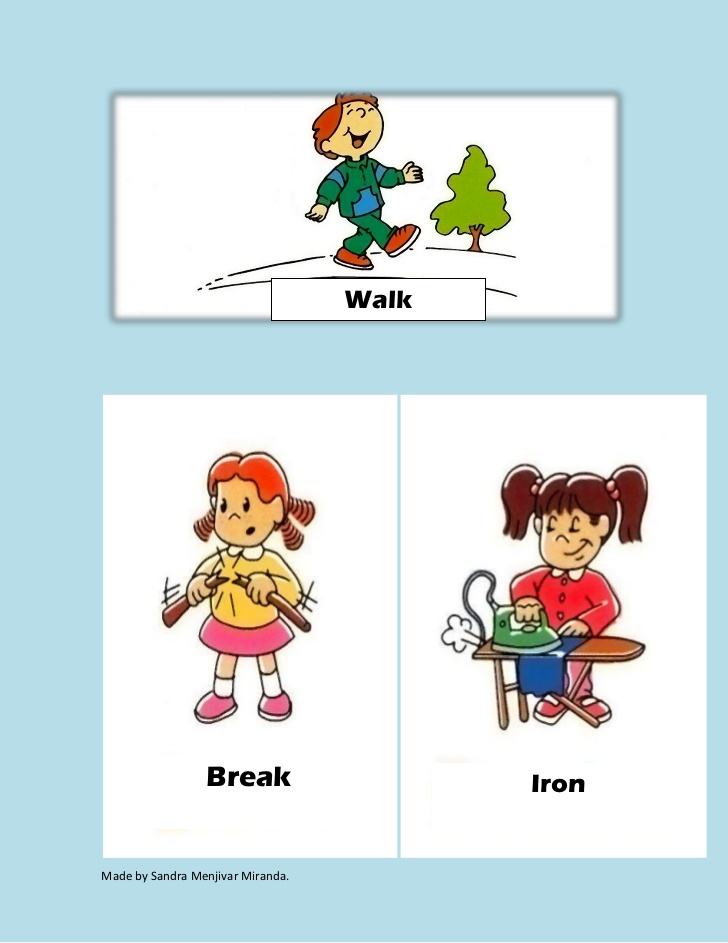 Enjoy and good luck!